NANTWICH PRIMARY ACADEMY & NURSERYPRINCIPAL – Sue SpenceSpecial Educational Needs and Disability Policy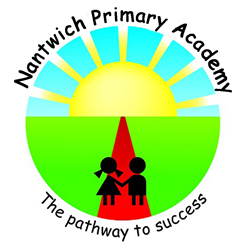                                            Approved by Governors                                       Updated: May 2019       Review Date: May 2020 Nantwich Primary Academy & Nursery Manor Road, Nantwich, Cheshire, CW5 5LX Tel – 01270 685000 admin@nantwichprimaryacademy.co.ukNantwich Primary Academy and Nursery    Special Educational Needs and Disability PolicySENCO – Julia McGhie National Award for SENContact details - jmcghie@nantwichprimary academy.co.uk      This policy should be read in conjunction with Nantwich Primary Academy and Nursery School’s Special Educational Needs and disabilities School Report. This is available to parents on the school website.      The accessibility report can also be found on the school website.The School report forms a contributory part of Cheshire East Local Offer. More information about the Local Offer can be found at:           Cheshire East Local Offer                http://ice.cheshireeast.gov.ukCOMPLIANCEThis policy complies with the statutory requirement laid out in the SEND Code of Practice 0 – 25 (July 2014) 3.65 and has been written with reference to the following guidance and documents:		 SEND Code of Practice 0 – 25 (July 2014) 		 Schools SEN Information Report Regulations (2014) 		 Statutory Guidance on Supporting pupils at school with medical conditions April 2014 		 The National Curriculum in England Key Stage 1 and 2 framework document Sept 2013 		 Working together to Safeguard Pupils (2013)		 Accessibility Plan 		 Teachers Standards 2012          Equality Act 2010: advice for schools DfE Feb 2013IntroductionThis policy was developed with the collaboration of   Governors, parents and pupils and reflects the SEND Code of Practice 2014SEND definition  In this policy, special educational needs and disabilities (SEND) is defined as:      ‘pupil or young person has SEN if they a learning difficulty or disability which calls for special educational provision to be made for them’ ‘A pupil of compulsory school age or a young person has a learning difficulty or disability if they: have a significantly greater difficulty in learning than the majority of others the same age,  or have a disability which prevents or hinders them from making use of facilities of a kind  generally provided for others of the same age in mainstream schools or mainstream post- 16 institutions ‘Many children and young people who have a SEN may also have a disability under the 2010 Equality Act. Children and young people with a disability do not necessarily have a SEN, but there is a significant overlap between disabled children and young people and those with SEN. Where a disabled child or young person requires special educational provision they will also be covered by the SEN definition in this policy(SEN C of P 2014 page 15/16)Aims and Objectives of the Policy Our Aim at Nantwich Primary Academy and Nursery is to raise the aspirations of, and expectations for all pupils and young people with SEND. Our school provides a focus on outcomes for pupils and young people to ensure they achieve their potential, become confident individuals living fulfilling lives. Objectives: That opportunities are provided for every pupil to experience success and to develop an open mind set to learning.To accurately identify and provide for pupils who have special educational needs or  disability or additional needs.To work within the guidance provide in the SEND Code of Practice, 2014 To provide a Special Educational Needs Co-ordinator (SENCO) who will work with the SEN  Inclusion PolicyTo provide support and advice for all staff working with special educational needs pupils. Involve parents/carers in planning and supporting at all stages of their pupil’s development To ensure all pupils, whatever their special educational need or disability, receive  appropriate educational provision through a broad, balanced curriculum that is  appropriately differentiated. To ensure that pupils with SEND have  a voice and are given opportunities to express an opinion and that  opinion will be taken into account in any matters affecting them To ensure staff and governors are accountable for the SEND Policy being implemented and  maintained Use the ‘assess, plan, do, review’ method to identify and monitor student’s progress and  needs Admission ArrangementsThe admissions’ policy for Nantwich Primary Academy and Nursery follows that of the Local Authority (LA). Allocation of places to the school is administered by the LA for Reception Year. Neither a student’s abilities nor their learning difficulties feature in the admission of a student, unless they have a Statement or an Education, Health & Care Plan (EHCP) which names this school as the one they should attend.  See admissions policyIdentifying Special Educational Needs and DisabilitiesThe Code of practice 2014 identifies 4 main areas of need: Cognition and Learning Communication and Interaction Emotional, Social and Mental Health Sensory and/or Physical  These 4 broad areas give an overview of the range of needs that should be planned for.  However, individual pupils often have needs that cut across all areas and their needs may change over time. The purpose of identification is to work out what action the school needs to take, not to fit a pupil into a category. At Nantwich Primary Academy and Nursery, we identify the needs of pupils by considering the needs of the whole pupil and then matching the provision accordingly. It is important to point out the circumstances which are not classed as SEN, but which may hinder progress and attainment: Disability Attendance and Punctuality Health and Welfare EAL Being in receipt of   (or Pupil Premium Plus) Grant Being a Looked After Pupil Being a pupil of a Serviceman/woman Having behavioral difficulties where an underlying cause has not been identified. A Graduated Response to SEN supportAt Nantwich Primary Academy and Nursery we use a Graduated Response to support pupils with SEND.All teachers at Nantwich Primary Academy and Nursery are responsible for and accountable for the progress and development of the pupils in their class, including where pupils access support from teaching assistants or specialist staff.Identification Early Identification -Teacher MonitoringRegular assessments of a pupil’s progress will allow early identification of pupils who are making less than expected progress given their age and individual circumstances. This can be characterised by progress which:is significantly slower than that of their peers starting from the same baseline fails to match or better the student’s previous rate of progress fails to close the attainment gap between the pupil and their peers widens the attainment gapProgress also includes areas other than attainment- for example a pupil may need more support developing social and emotional skills than his peers.At Nantwich Primary Academy and Nursery our first response when a pupil is not making the expected progress is to target quality first teaching at their area of weakness which is differentiated to meet their particular needs.AssessIf progress continues to be less than expected, then consideration of whether special educational provision is required should start with the desired outcomes for the pupil, including the expected progress and attainment. The class teacher, working with the SENCO, will informally gather evidence and consider all of the information about the pupil’s progress, alongside national data and expectations of progress. This will take into account any concerns raised by the parent and will include the child’s views and where appropriate include advice from other professionals. At this stage the pupil will be identified as Teacher Monitored.This should help to determine the support that is needed and whether adapting Nantwich Primary Academy Primary and Nursery School core offer can provide it, or whether something different and additional is required. With the parents permission, advice may be sought from other agencies such as the: Educational Psychologist, Cheshire East Autism Team, Nantwich Education Partnership SENCo, Community Paediatrician or CAMHS. Where something different and additional is required the pupil will be identified as having a SEN and will be recorded as SEN school based support. Parents will be formally informed of this decision. Where a pupil is identified as having SEN, action will be taken to remove all barriers to learning and to put effective special educational provision in place. This SEN support will take the form of a four-part cycle through which earlier decisions and actions are revisited, refined and revised with a growing understanding of the student’s needs and of what supports the pupil making good progress and securing good outcomes. ASSESS- PLAN –DO- REVIEW 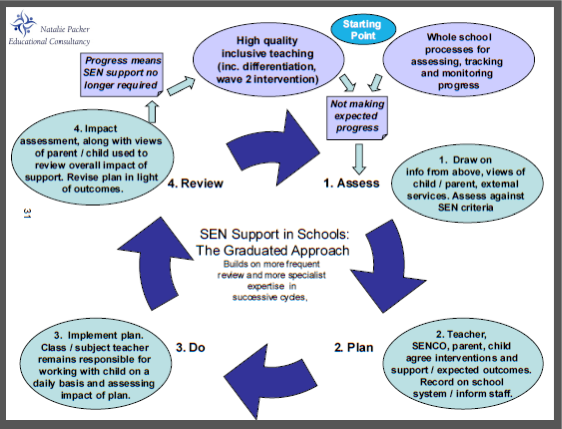 A review of progress towards agreed outcomes will be held, with parents and pupils, formally three times a year in line with whole school parent evenings. The review will assess the effectiveness of the support and interventions and feedback into the analysis of the pupil’s needs. The support will be revised in light of the pupil’s progress and development. Changes to the support and outcomes will be done in consultation with parents and pupil.At this stage it may be decided that a school specific plan is put in place to support the Graduated Response Process.Education Health and Care PlanWhere, despite the school having taken relevant and purposeful action to identify, assess and meet the needs of the student, the student has not made expected progress, the school will consider requesting an Education, Health and Care (EHC) needs assessment.To inform their decision about whether an EHC needs assessment is necessary, the Local Authority will consider evidence that the student is not making progress, despite the provision put in place by the school. The school will provide:evidence of the student’s academic attainment and rate of progress information about the nature, extent and context of the student’s SEND evidence of the action already being taken to meet the student’s SEND evidence that, where progress has been made, it has only been as the result of much  additional intervention and support over and above that which is usually provided. evidence of the student’s physical, emotional and social development and health needs, drawing on relevant evidence from clinicians and other health professionals and what has been done to meet these by other agencies. a costed Provision map to illustrate that the school has already put in place support from its own resources and that the school is unable to fully meet the needs of the pupil without additional resources.Managing Pupils Needs on the SEN RecordPupils and pupil’s needs differ from year to year and the provision to support these pupils at Nantwich Primary Academy and Nursery will vary according to need.The following outlines the procedures in place to monitor students on the SEN Record: All students identified as having SEN have a School Support Plan which is drawn up in conjunction with staff, parents and pupils. This details their specific special educational needs, their strengths, strategies which can be used to support them in the classroom and desired outcomes. It is the class teacher’s responsibility to maintain and update the School Support Plan with the guidance of the SENCO.Parents of students with SEN are invited to a meeting to discuss their child’s progress towards agree outcomes and review the School Support Plan.  The review will assess the effectiveness of the support and interventions and feedback into the analysis of the pupil’s needs. The support will be revised in light of the pupil’s progress and development. Changes to the support and outcomes will be done in consultation with parents and pupil.Pupils who are on the SEN  Record or Teacher Monitored  have their progress and attainment monitored 6 times a year by the SENCo in line with the school’s Pupil Progress Meetings.The School Provision Map will document provision which is additional to and different from that which is offered through the core offer and provides a basis for monitoring the impact of support.The School’s Offer documents the provision offered to students. Parental permission will always be sought before any other professional advice or opinions are sought. Criteria for exiting the SEN registerIf following a review of pupil passport, with the pupils and the parents it is agreed that they are making significant progress and no longer fit the criteria for SEN, then they exit the SEN Record. Pupils who exit the SEN register will initially remain Teacher Monitored to ensure progress is sustained in all areas.Supporting pupils at school with medical conditionsAt Nantwich Primary Academy and Nursery  we recognise that students at school with medical conditions should be properly supported so that they have full access to education, including school trips and physical education. Some children with medical conditions may be disabled and where this is the case the school will comply with its duties under the Equality Act 2010.     Some may also have special educational needs (SEN) and may have a statement, or Education, Health and Care (EHC) plan which brings together health and social care needs, as well as their special educational provision and the SEND Code of Practice (2014) is followed.If a student is diagnosed with a medical condition or disability, the school will organise a multi- disciplinary meeting to bring together all the professionals involved in the care of that student, plus their parents. The purpose of the meeting is to discuss the impact of that condition or disability upon their education and access to the curriculum at school. Actions will be generated from the meeting, such as a Health and Safety Risk Assessment, to ensure the smooth and safe inclusion of the child into Nantwich Primary Academy and Nursery.Monitoring and Evaluating of SENDAt Nantwich Primary Academy and Nursery, provision for pupils with SEND, in the classroom, is the responsibility of class teachers. Teachers are responsible and accountable for the progress and development of the pupils in their class, including where pupils access support from Learning Support Assistants or specialist staff. All staff are responsible for following the school’s procedures for identifying, assessing and making provision to meet those needs. Training and ResourcesThe training needs of staff are identified through Performance Management and planned for through CPD and mentoring throughout the year.In order to maintain and develop the quality of teaching and provision to respond to the strengths and needs of all students, all staff are encouraged to undertake training, development and regular CPD. All teachers and support staff undertake induction on taking up a post and this includes a meeting with the SENCO to explain the systems and structures in place around the school’s SEND provision and practice and to discuss the needs of individual students. The school’s SENCO regularly attends the St Barts Trust SENCO network meetings in order to keep up to date with local and national updates in SEND. Roles and ResponsibilitiesThe governing body will ensure that: SEND provision is an integral part of the school development plan necessary provision is made for any student with SEND    staff are aware of the need to identify and provide for students with SEND students with SEND join in school activities alongside other students, as far as is reasonably practical and compatible with their needs and the efficient education of other  students they have regard to the requirements of the SEND Code of Practice 2014 they are fully informed about SEND issues, so that they can play a part in the school’s  self-evaluation process they set up appropriate staffing and funding arrangements and oversee the school’s work  for students with SEND the quality of SEND provision is regularly monitored  a governor is identified to be the person responsible for SEND and for this person to link  with SENCOThe Principal has responsibility for: the management of all aspects of the school’s work, including provision for students with SEND keeping the governing body informed about SEND issues working closely with the SENCO ensuring that the implementation of this policy and the impact on the school is reported to  governors   Special Educational Needs Co-ordinator is responsible for: overseeing of the day-to-day operation of the SEND policy overseeing the provision for students with SEND organising and managing the work of the TAs ensuring that an agreed, consistent approach is adopted liaising with and advising other staff helping staff to identify students with SEND carrying out detailed assessments and observations of students with specific learning  problems supporting subject teachers in devising strategies,  drawing up School Support Plans, setting targets appropriate to the needs of the students, advising on appropriate resources and materials for use with students with SEND and on the effective use of materials and additional adults in the classroom liaising closely with parents of students with SEND, so that they are aware of the strategies that are being used and are involved as partners in the process liaising with outside agencies, arranging meetings, and providing a link between these agencies, class teachers and parents maintaining the school’s SEND record and associated files assisting in the monitoring and evaluation process of students with SEND through the use  of school assessment information contributing to in-service training of staff liaising with SENCOs in other schools to help provide a smooth transition from one school  to another developing good practice within a network of schools producing reports for the governors ensuring the  Nantwich Primary Academy and Nursery SEND  Report is maintained and up-to-date Class teachers are responsible for:teaching students with SEND in the classroom and for providing an appropriately differentiated curriculum making themselves aware of the policy and the procedures for identification, monitoring and supporting students with SEND giving feedback to parents/carers of students with SENDTeaching Assistants should: be fully aware of this policy and the procedures for identifying, assessing and making provision for students with SEND assist in making provision for the individual needs of students identified as having SEND, whether in class, small groups or in Learning Development use the school’s procedures for giving feedback to teachers about students’ responses to tasks and strategies Storing and managing informationConfidential documents are stored in a lockable store room.AccessibilitySee accessibility planDealing with ComplaintsSee complaints policyBullyingSee bullying policyReviewing policyThis policy is kept under review by the SENCO . This policy will be reviewed annually.